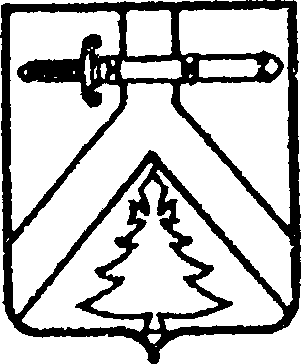 АЛЕКСЕЕВСКИЙ СЕЛЬСКИЙ СОВЕТ ДЕПУТАТОВКУРАГИНСКОГО РАЙОНА КРАСНОЯРСКОГО КРАЯ   РЕШЕНИЕ26.03.2021	      с. Алексеевка                                     № 7-2р«О внесении изменений вРешение Алексеевского сельского Совета депутатовот 31.08.2020 № 52-16р «Об утверждении положения об организации и проведении публичных слушаний в МО Алексеевский сельсовет»В соответствии со статьей 28 Федерального закона от 06.10.2003 № 131-ФЗ «Об общих принципах организации местного самоуправления в Российской Федерации», руководствуясь Уставом муниципального образования Алексеевский сельсовет Курагинского района Красноярского края, Алексеевский сельский Совет депутатов РЕШИЛ:1. Внести в решение Алексеевского сельского Совета депутатов Курагинского района Красноярского края от 31.08.2020 № 52-16р «Об утверждении положения об организации и проведении публичных слушаний в МО Алексеевский сельсовет» следующие изменения: 1.1. Статью 1 Положения дополнить пунктом 2.1. следующего содержания:«2.1. По проектам правил благоустройства территорий, проектам, предусматривающим внесение в них изменений, проводятся публичные слушания, порядок организации и проведения которых определяется с учетом положений законодательства отдельным решением Алексеевского сельского Совета депутатов с учетом положений законодательства о градостроительной деятельности.».1.2. Пункт 4 статьи 4 Положения изложить в новой редакции:«4. Назначение публичных слушаний по инициативе Главы муниципального образования оформляется постановлением Главы.».1.3 Статью 7 Положения дополнить пунктом 2.1. следующего содержания:«2.1. Органы местного самоуправления и должностные лица местного самоуправления обязаны содействовать населению в непосредственном осуществлении населением местного самоуправления и участии населения в осуществлении местного самоуправления.".1.4. В абзаце третьем пункта 4 статьи 9 Положения слова «орган местного самоуправления принимает» заменить словами «участники публичных слушаний принимают».1.5. В названии, тексте Акта и Положения слова «МО Алексеевский сельсовет» заменить словами «Алексеевский сельсовет».1.6. В пункте 1 Акта слова «в наименовании муниципального образования» заменить словами «В Алексеевском сельсовете».1.7. В тексте Положения слова «глава муниципального образования», муниципальное образование» заменить на слова «Глава Алексеевского сельсовета», «Алексеевский сельсовет».1.8. В статье 2 Положения слова «проведению публичных слушаний по вопросам местного значения» заменить на слова «проведению публичных слушаний по обсуждению проектов муниципальных правовых актов по вопросам местного значения».1.9. В пункте 9 статьи 3, пунктах 5, 6, 10-13 статьи 4 Положения слова «Алексеевский сельский Совет депутатов» заменить словами «орган, имеющий право назначить публичные слушания.».2.Контроль за исполнением данного решения возложить на постоянную комиссию по социальной политике (Сметанина).3. Настоящее решение вступает в силу со дня, следующего за днем его официального опубликования в газете «Алексеевские вести» и на «Официальном интернет-сайте администрации Алексеевского сельсовета» (Alekseevka.bdu.su)Председатель                                                                       Глава сельсовета                                                                                                   Совета депутатов                                                                                           А.С. Лазарев                                                               М.В. Романченко    